Мероприятия МКОУ СОШ №1 с.п. Кахунпо реализации проекта 500+      В 2021 году МКОУ СОШ №1 с.п. Кахун вошла в Федеральный  проект «500+» школ с низкими образовательными результатами. Для реализации проекта были определены 2 рисковых профиля: высокая доля обучающихся с рисками учебной неуспешности и низкий уровень вовлечённости родителей. Творческие группы учителей, исходя из современных требований, разработали  основные мероприятия по повышению качества образовательной деятельности и выхода из проекта.     Согласно разработанным программам на II этапе реализации были проведены:- теоретические семинары для педагогов «Перезагрузка методической деятельности», «Разрыв между миром школы и жизнью вообще»;-педагогический совет « Педагогическое общение как фактор преодоления неуспешности обучающихся»;- с целью вовлечения родителей в деятельность школы в 1 четверти 2022-2023 учебного года организовали конкурс «Семейный альбом», провели заседание Управляющего Совета по распределению стимулирующей части оплаты труда педагогов и утверждения РП воспитания.В октябре провели анкетирование.Для повышения предметной и методической компетентности все учителя школы приняли участие в онлайн-семинарах, организованных РЦОИ.Педагоги начальной школы прошли курсы финансовой грамотности.Учителя русского языка и литературы, физики, географии, истории и иностранных языков прошли курсовую подготовку на тему «Компетентность учителя XXI века».Учителя – предметники продолжают индивидуальную работу с детьми с рисками учебной неуспешности. Педагог -  психолог по составленному плану  провела адаптацию первоклассников и пятиклассников. Продолжает вести коррекционную работу с учащимися с низкой мотивацией и учебной неуспешностью.Для повышения мотивации школьников проведены  ряд занятий по внеурочной деятельности с учащимися 7-8 классов.Учащиеся 6-9 классов посетили краеведческий музей и эколого- биологический центр в г. Нальчик.Для учащихся 5-х классов организованы и проведены во дворе школы спортивные игры в рамках «Дня Здоровья»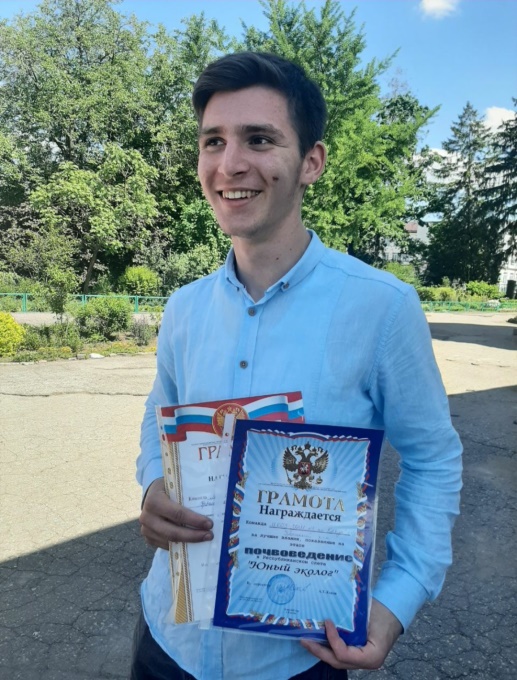 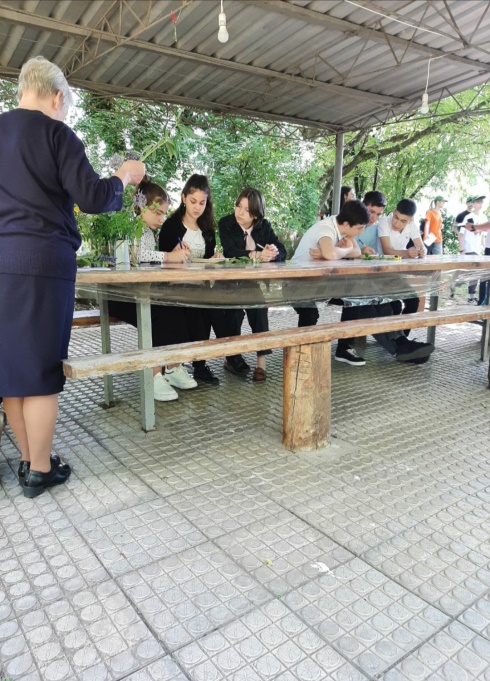 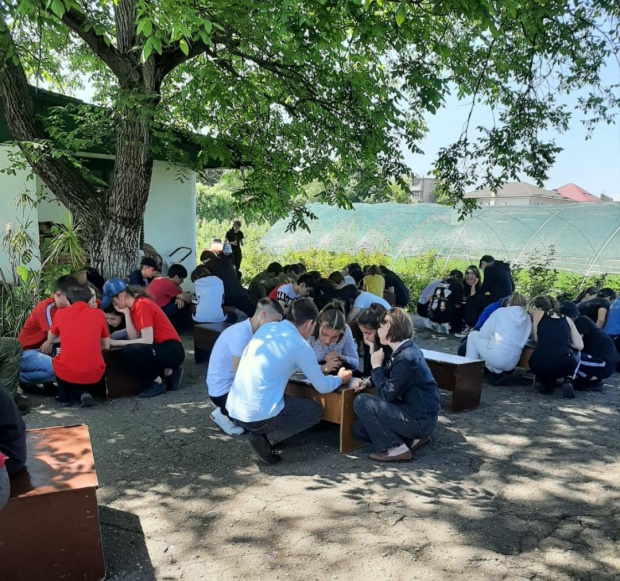 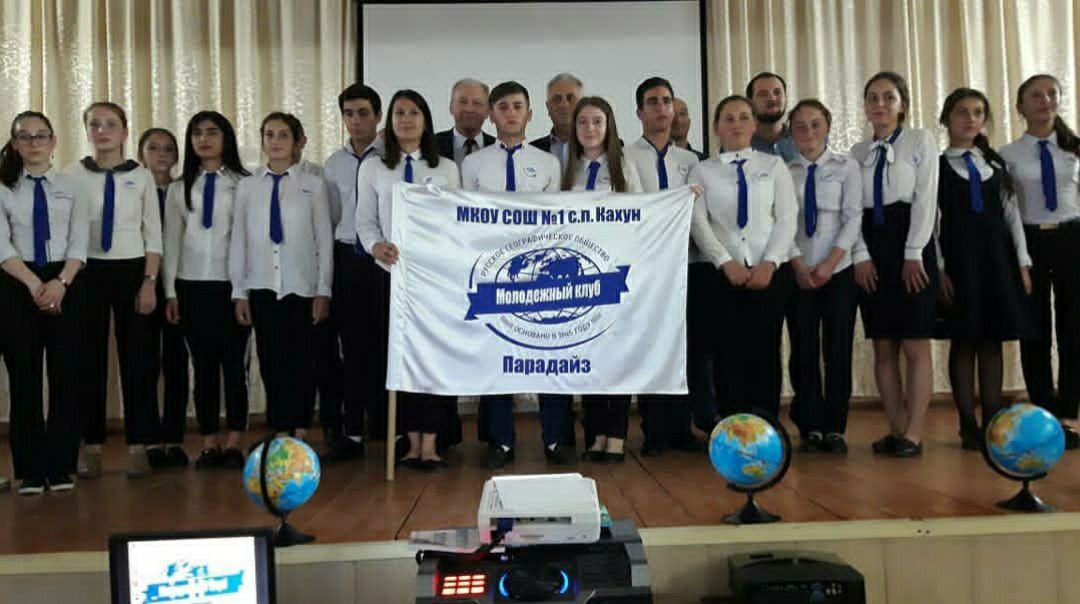 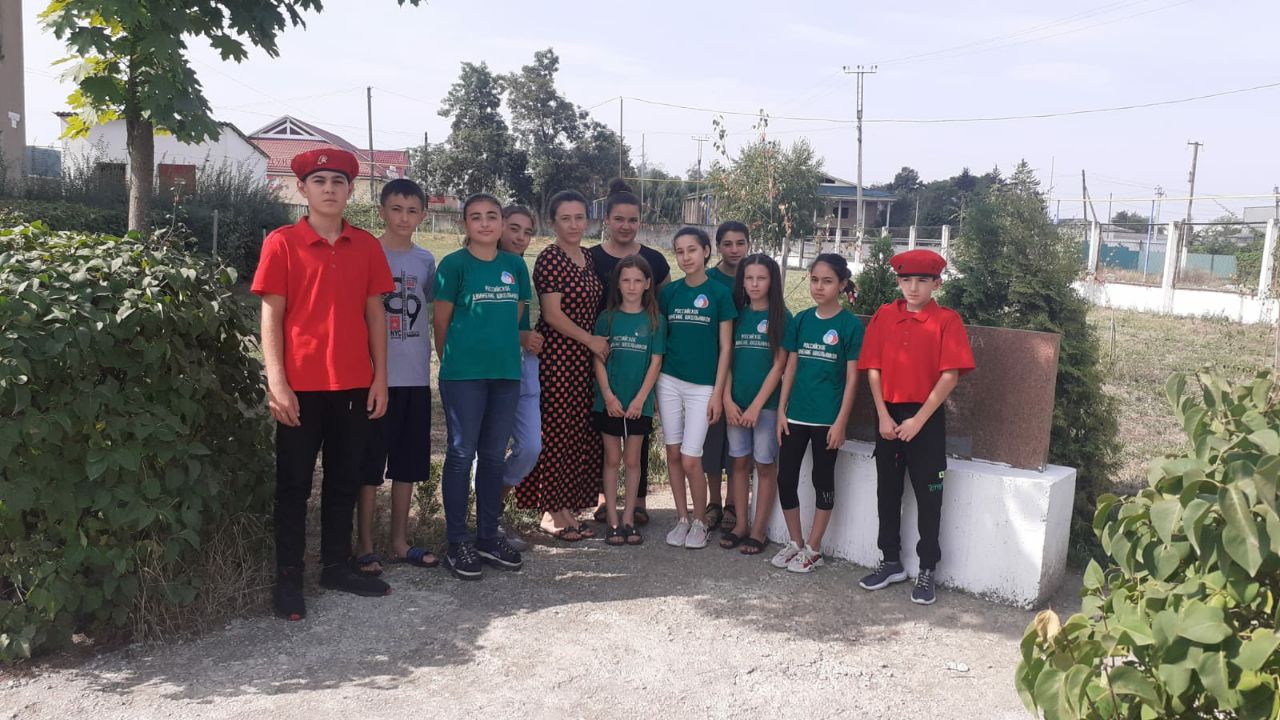 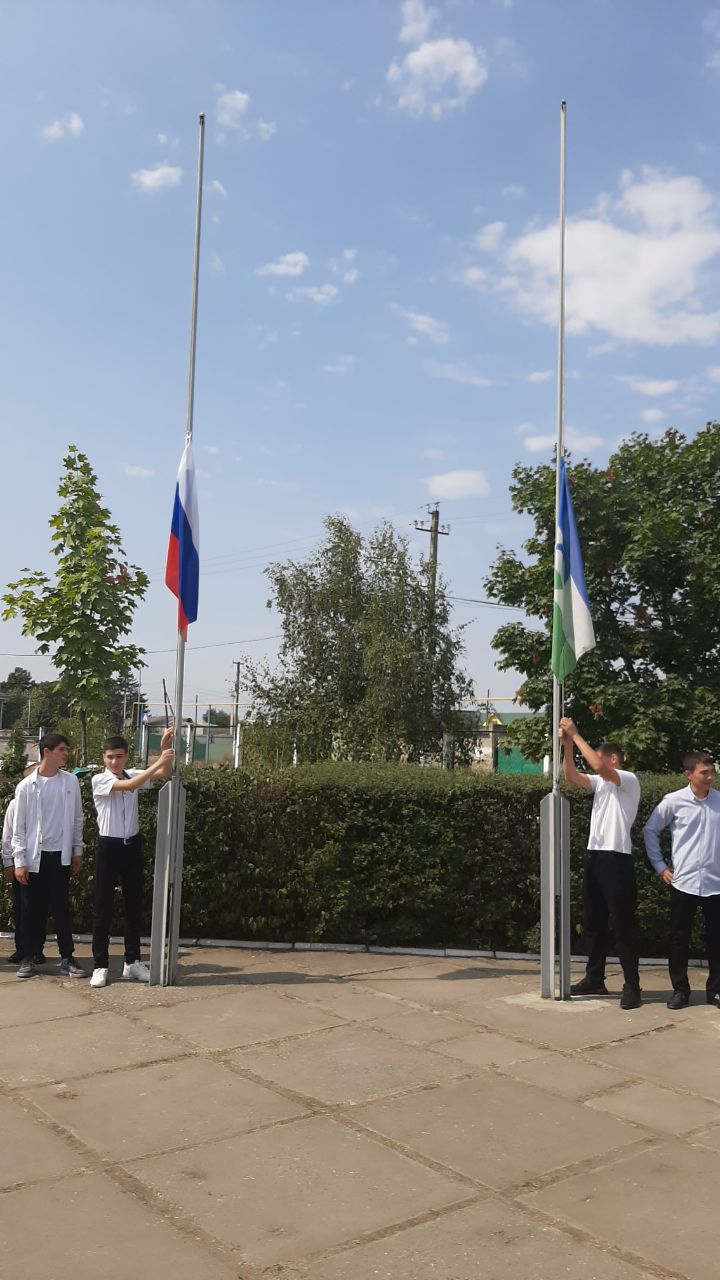 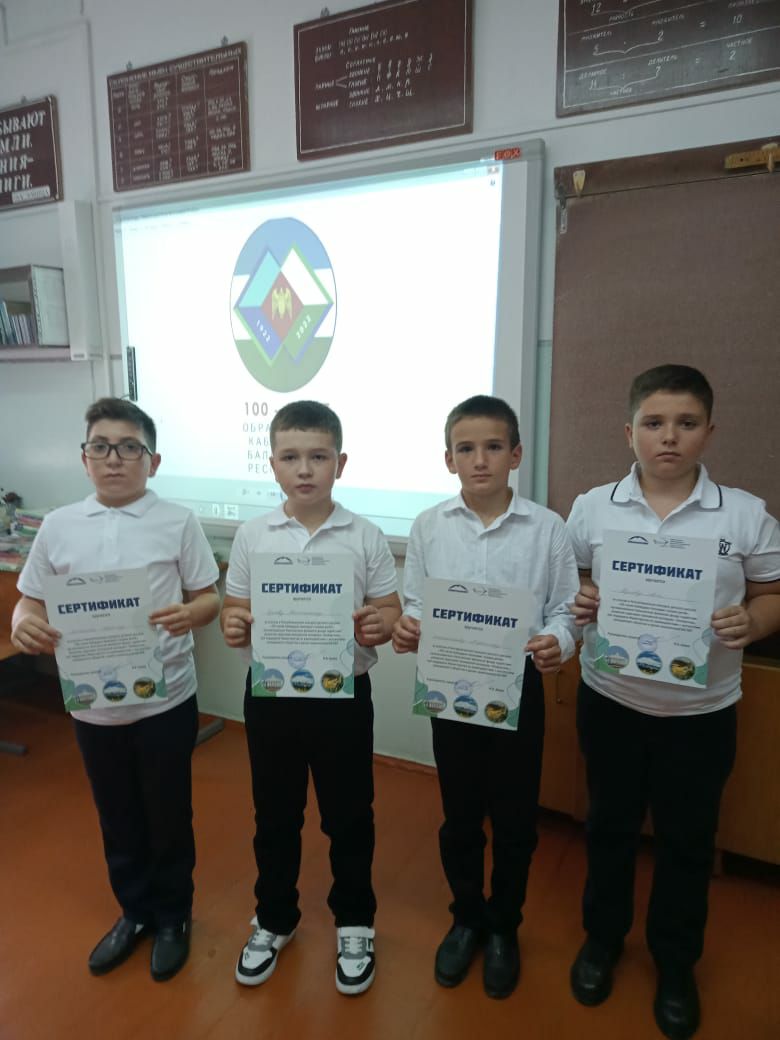 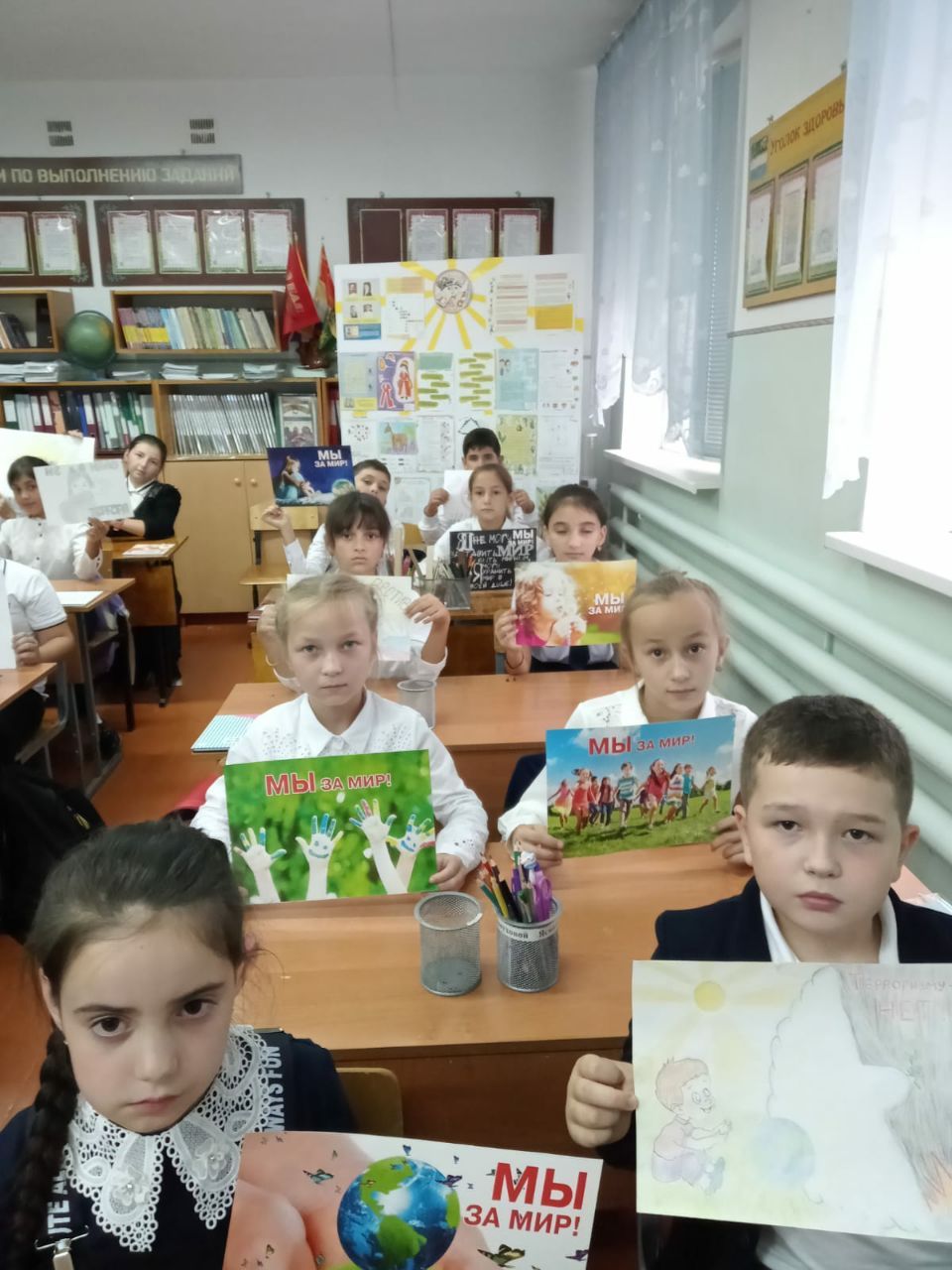 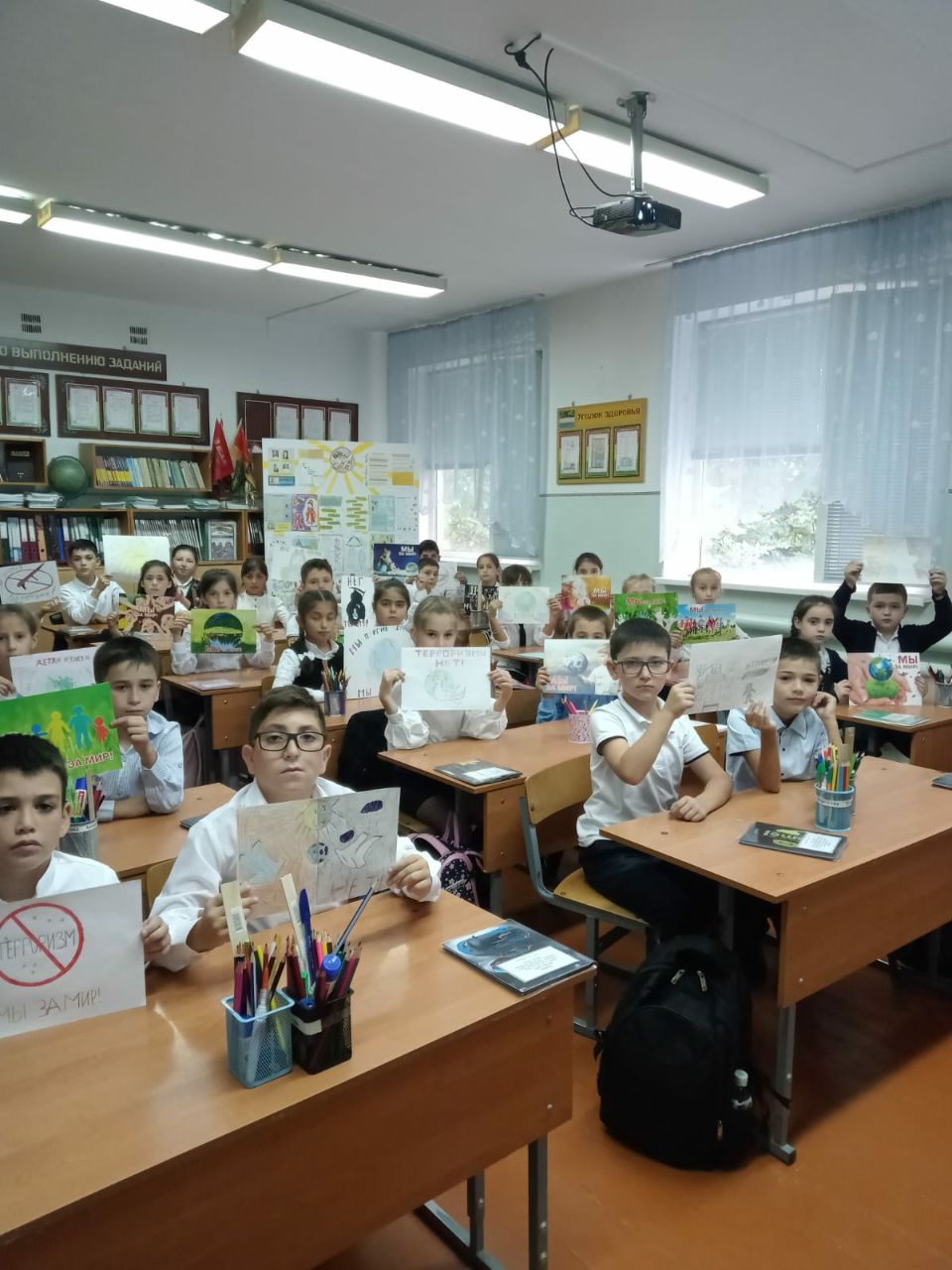 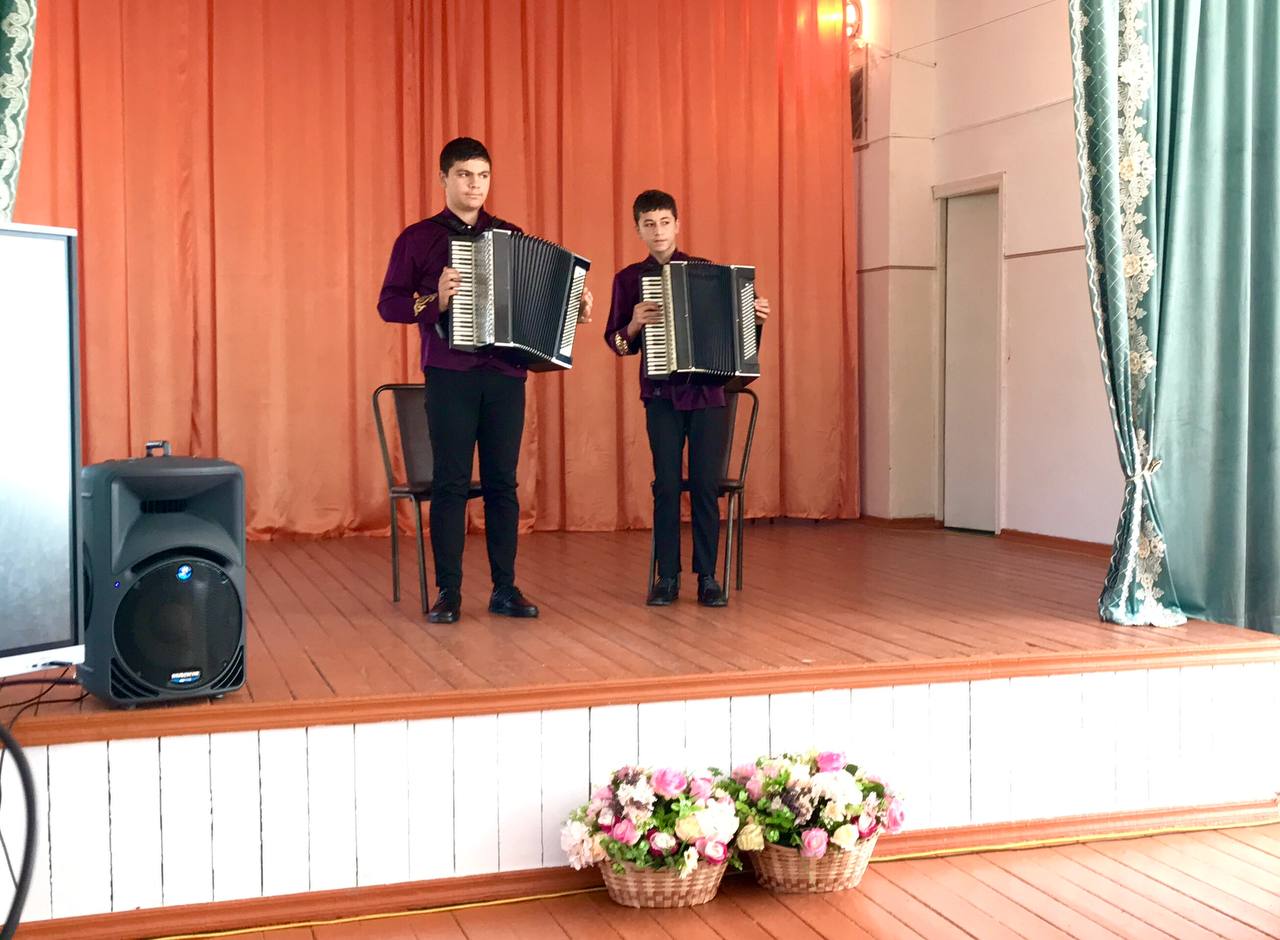 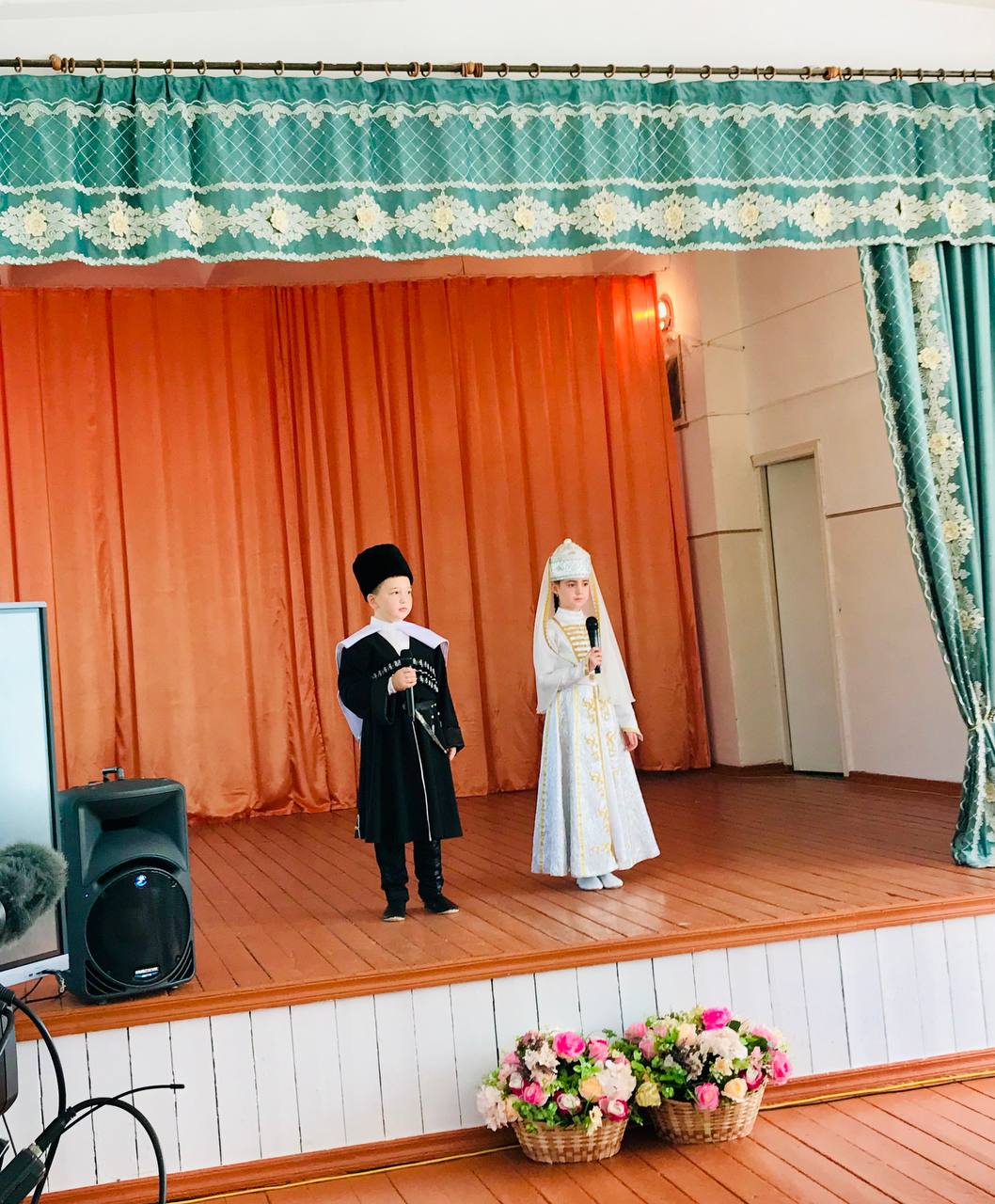 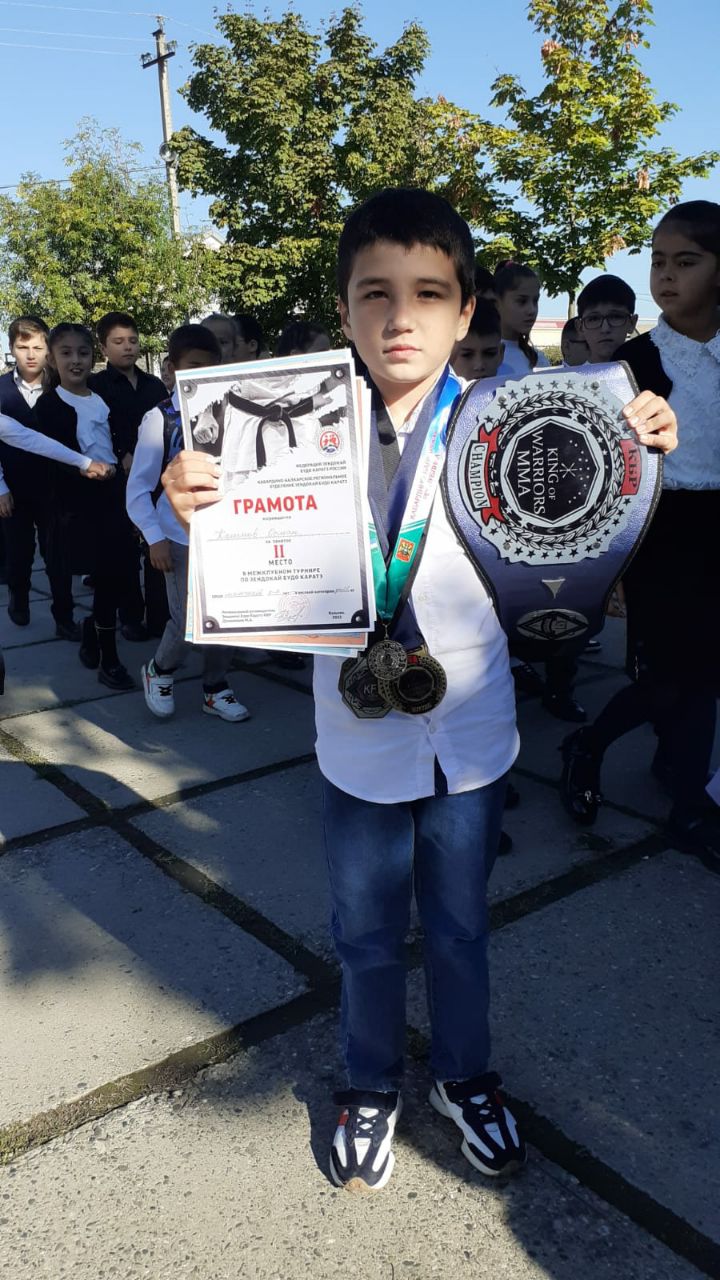 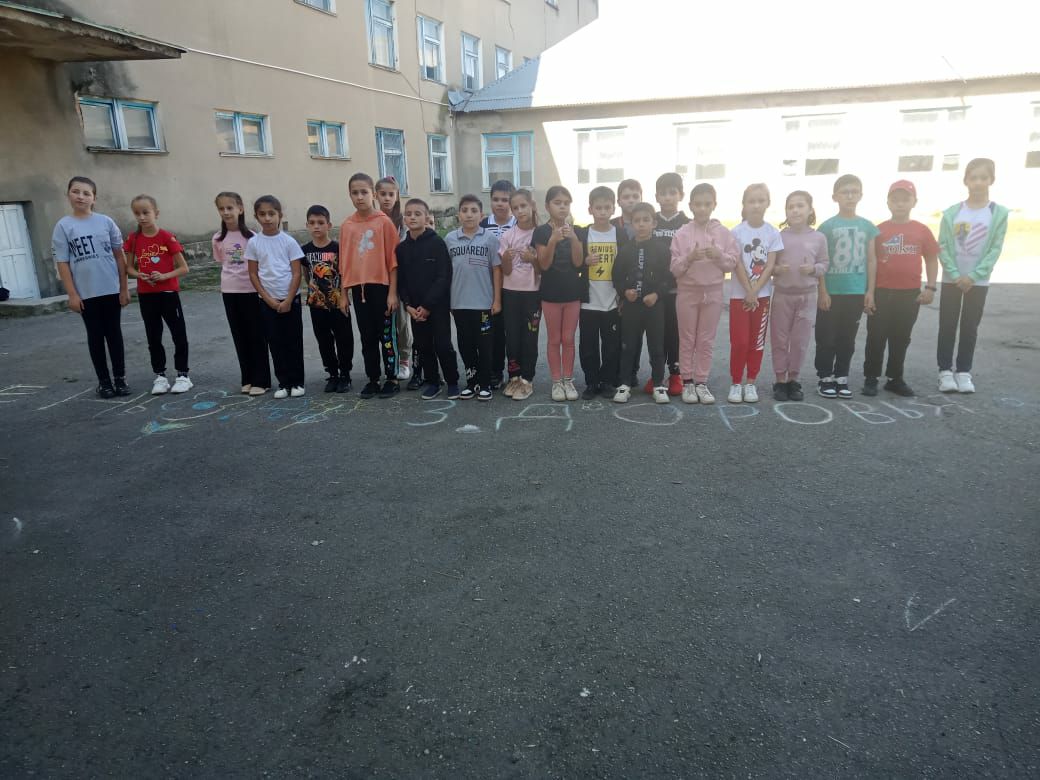 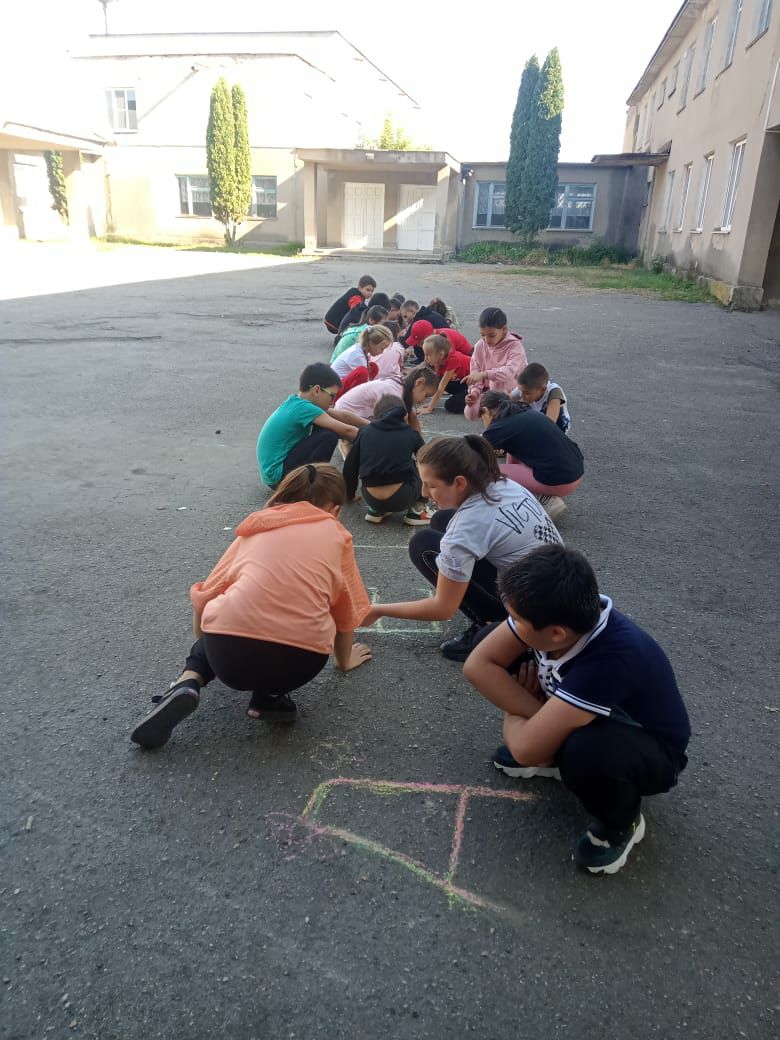 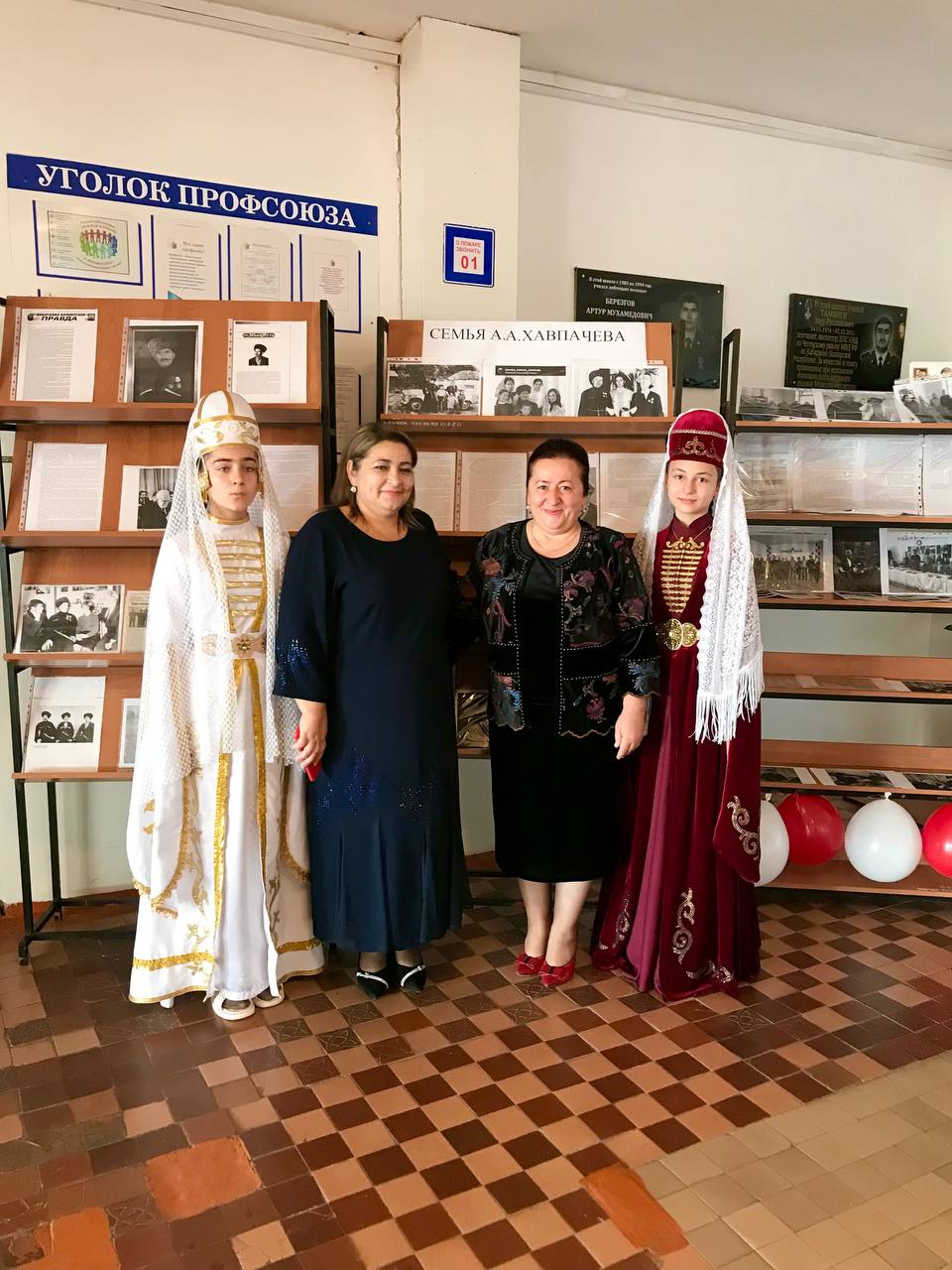 